Сумська міська радаВиконавчий комітетРІШЕННЯ	З метою затвердження розробленого унікального бренду міста Суми, що сприятиме формуванню іміджу міста, як території, привабливої для туристів, інвесторів та жителів, розглянувши комунікаційну та візуальну концепції бренду міста Суми, бренд-буку, логотипу та правила їх використання, враховуючи Резолюцію громадських слухань від 14 грудня 2019 року, керуючись статтею 25 Закону України «Про місцеве самоврядування в Україні», виконавчий комітет Сумської міської ради ВИРІШИВ:1. Схвалити та подати на розгляд та затвердження Сумською міською радою проєкт бренду міста Суми згідно з додатками 1 – 4.2. Управлінню стратегічного розвитку міста Сумської міської ради (Кубрак О.М.) підготувати відповідний проєкт рішення на розгляд Сумської міської ради.3. Контроль за виконанням даного рішення покласти на секретаря Сумської міської ради Баранова А.В. Міський голова								О.М. ЛисенкоКубрак О.М. 700-575Розіслати: згідно зі списком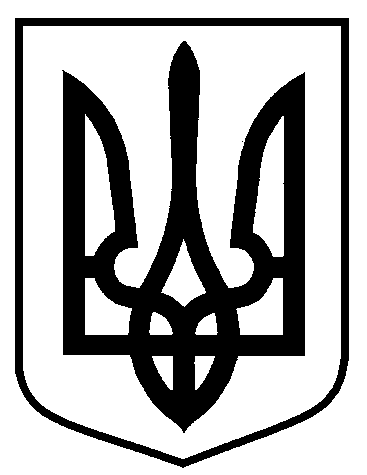 від 14.12.2019 року  № 741Про внесення на розгляд Сумської міської ради питання «Про  бренд міста Суми» 